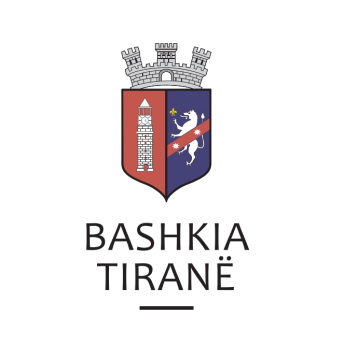      R  E  P U  B  L  I  K  A    E   S  H  Q  I  P  Ë  R  I  S  Ë
  BASHKIA TIRANË
DREJTORIA E PËRGJITHSHME PËR MARRËDHËNIET ME PUBLIKUN DHE JASHTË
DREJTORIA E KOMUNIKIMIT ME QYTETARËTLënda: Kërkesë për shpallje nga Gjykata e Rrethit Gjyqësor Berat për znj. Roberta Dore.Pranë Bashkisë Tiranë ka ardhur kërkesa për shpallje nga Gjykata e Rrethit Gjyqësor Berat, me nr. 1842/450/73/36, datë (s’ka), protokolluar në Bashkinë Tiranë me nr. 38518 prot., datë 14.10.2019.Ju sqarojmë se kjo gjykatë dërgon shpallje se është duke u zhvilluar gjykimi i çështjes civile që i përket:Paditës:                Mira Koshovari (Haxhistasa)Të Paditur:          Dhimitës Capo, Thoma Capo, ZVRPP Berat, Elidjana Zhara,                               Polikseni Kola, Jani (Xhovani) Haxhistasa, Roberta Dore, Maksi                               Haxhistasa, etj.Objekti:               Detyrim njohje pronar, etj. Drejtoria e Komunikimit me Qytetarët ka bërë të mundur afishimin e shpalljes për znj. Roberta Dore, në tabelën e shpalljeve të Sektorit të Informimit dhe Shërbimeve për Qytetarët pranë Bashkisë Tiranë.     R  E  P U  B  L  I  K  A    E   S  H  Q  I  P  Ë  R  I  S  Ë
  BASHKIA TIRANË
DREJTORIA E PËRGJITHSHME PËR MARRËDHËNIET ME PUBLIKUN DHE JASHTË
DREJTORIA E KOMUNIKIMIT ME QYTETARËTLënda: Kërkesë për shpallje nga Gjykata e Rrethit Gjyqësor Vlorë, për z. Admir Ramaj.Pranë Bashkisë Tiranë ka ardhur kërkesa për shpallje nga Gjykata e Rrethit Gjyqësor Vlorë, me nr. 1689 akti (A. Basho), datë 04.10.2019, protokolluar në Bashkinë Tiranë me nr. 38481 prot., datë 15.10.2019.Ju sqarojmë se kjo gjykatë dërgon shpallje se është duke u zhvilluar gjykimi i çështjes civile që i përket:Paditës:                      Shërbimi Përmbarimor FS sh.p.k.Të paditur:                Adem Osmani, Admir Ramaj, Ardjana Ramaj, Arta Ramaj,                                     Kimete Xhanaj (Ismailaj), Lala Lalaj, Luftar Xhanaj, Servet                                     Xhanaj dhe Silvana MemijaObjekti:                    Veçimi i pjesës takueseDrejtoria e Komunikimit me Qytetarët ka bërë të mundur afishimin e shpalljes për z. Admir Ramaj në tabelën e shpalljeve të Sektorit të Informimit dhe Shërbimeve për Qytetarët pranë Bashkisë Tiranë.     R  E  P U  B  L  I  K  A    E   S  H  Q  I  P  Ë  R  I  S  Ë
  BASHKIA TIRANË
DREJTORIA E PËRGJITHSHME PËR MARRËDHËNIET ME PUBLIKUN DHE JASHTË
DREJTORIA E KOMUNIKIMIT ME QYTETARËTLënda: Kërkesë për shpallje nga Gjykata e Rrethit Gjyqësor Vlorë, për znj. Ardjana Ramaj.Pranë Bashkisë Tiranë ka ardhur kërkesa për shpallje nga Gjykata e Rrethit Gjyqësor Vlorë, me nr. 1689 akti (A. Basho), datë 04.10.2019, protokolluar në Bashkinë Tiranë me nr. 38472 prot., datë 15.10.2019.Ju sqarojmë se kjo gjykatë dërgon shpallje se është duke u zhvilluar gjykimi i çështjes civile që i përket:Paditës:                      Shërbimi Përmbarimor FS sh.p.k.Të paditur:                Adem Osmani, Admir Ramaj, Ardjana Ramaj, Arta Ramaj,                                     Kimete Xhanaj (Ismailaj), Lala Lalaj, Luftar Xhanaj, Servet                                     Xhanaj dhe Silvana MemijaObjekti:                    Veçimi i pjesës takueseDrejtoria e Komunikimit me Qytetarët ka bërë të mundur afishimin e shpalljes për znj. Ardjana Ramaj në tabelën e shpalljeve të Sektorit të Informimit dhe Shërbimeve për Qytetarët pranë Bashkisë Tiranë.     R  E  P U  B  L  I  K  A    E   S  H  Q  I  P  Ë  R  I  S  Ë
  BASHKIA TIRANË
DREJTORIA E PËRGJITHSHME PËR MARRËDHËNIET ME PUBLIKUN DHE JASHTË
DREJTORIA E KOMUNIKIMIT ME QYTETARËTLënda: Kërkesë për shpallje nga Gjykata e Rrethit Gjyqësor Vlorë, për znj. Arta Ramaj.Pranë Bashkisë Tiranë ka ardhur kërkesa për shpallje nga Gjykata e Rrethit Gjyqësor Vlorë, me nr. 1689 akti (A. Basho), datë 04.10.2019, protokolluar në Bashkinë Tiranë me nr. 38480 prot., datë 15.10.2019.Ju sqarojmë se kjo gjykatë dërgon shpallje se është duke u zhvilluar gjykimi i çështjes civile që i përket:Paditës:                      Shërbimi Përmbarimor FS sh.p.k.Të paditur:                Adem Osmani, Admir Ramaj, Ardijana Ramaj, Arta Ramaj,                                     Kimete Xhanaj (Ismailaj), Lala Lalaj, Luftar Xhanaj, Servet                                     Xhanaj dhe Silvana MemijaObjekti:                    Veçimi i pjesës takueseDrejtoria e Komunikimit me Qytetarët ka bërë të mundur afishimin e shpalljes për znj. Arta Ramaj në tabelën e shpalljeve të Sektorit të Informimit dhe Shërbimeve për Qytetarët pranë Bashkisë Tiranë.     R  E  P U  B  L  I  K  A    E   S  H  Q  I  P  Ë  R  I  S  Ë
  BASHKIA TIRANË
DREJTORIA E PËRGJITHSHME PËR MARRËDHËNIET ME PUBLIKUN DHE JASHTË
DREJTORIA E KOMUNIKIMIT ME QYTETARËTLënda: Kërkesë për shpallje nga Gjykata Administrative e Shkallës së Parë Tiranë për z. Ramazan Rexha. Pranë Bashkisë Tiranë ka ardhur kërkesa për shpallje nga Gjykata Administrative e Shkallës së Parë , me nr. (s’ka), datë 11.10.2019, protokolluar në Bashkinë Tiranë me nr. 38343 prot., datë 14.10.2019.Ju sqarojmë se kjo gjykatë dërgon për shpallje të çështjes civile me palë:Paditës:            Florinda Hyka (Xhepa), Mereme Sula, Engjëllushe Begolli, Hasan Kuqi,                          Artan Kuqi, Semiha Muja, Silvana Roshi, Xhevrije Tufa.Paditur:           Bashkia TiranëPersoni i tretë:   Mirela Xhepaj (Xheri), Ramazan RexhaObjekti:   Detyrimin e palës së paditur per t’i paguar paditësve Mereme Sula,                   Engjëllushe Begolli, Hasan Kuqi, Artan Kuqi, Semiha Muja,shumën prej                   1.192.803 lekë për shpronësimin e pronës 59 m2, perfshirë pjesën takuese të                   personave të tretë shumën prej 6.671.610 lekë per shpronësimin e pronës 330                    m2, Detyrimin për të paguar shpenzimet gjyqësore që përfshijnë taksën e                    padisë për ekpertë dhe avokat. Drejtoria e Komunikimit me Qytetarët ka bërë të mundur afishimin e shpalljes për z. Ramazan Rexha, në tabelën e shpalljeve të Sektorit të Informimit dhe Shërbimeve për Qytetarët pranë Bashkisë Tiranë.     R  E  P U  B  L  I  K  A    E   S  H  Q  I  P  Ë  R  I  S  Ë
  BASHKIA TIRANË
DREJTORIA E PËRGJITHSHME PËR MARRËDHËNIET ME PUBLIKUN DHE JASHTË
DREJTORIA E KOMUNIKIMIT ME QYTETARËTLënda: Kërkesë për shpallje nga Gjykata e Rrethit Gjyqësor Tiranë, për znj. Mirela Hysen Canaj.Pranë Bashkisë Tiranë ka ardhur kërkesa për shpallje nga Gjykata e Rrethit Gjyqësor Tiranë, me nr. 12298/2560 regj. them., datë 10.10.2019, protokolluar në Bashkinë Tiranë me nr. 38396 prot., datë 14.10.2019.Ju sqarojmë se kjo gjykatë dërgon për shpallje njoftimin për gjykimin të çështjes penale me palë:Paditës:               Refik ÇepeliTë paditur:        Dritan kaso, Mirela Canaj, Suela DajçiObjekti:             Pjestëmin e pasurisë, etj.Data dhe ora e seancës:         04.12.2019, ora 09:30Drejtoria e Komunikimit me Qytetarët ka bërë të mundur afishimin e shpalljes për znj. Suela Hysen Dajçi, në tabelën e shpalljeve të Sektorit të Informimit dhe Shërbimeve për Qytetarët pranë Bashkisë Tiranë.     R  E  P U  B  L  I  K  A    E   S  H  Q  I  P  Ë  R  I  S  Ë
  BASHKIA TIRANË
DREJTORIA E PËRGJITHSHME PËR MARRËDHËNIET ME PUBLIKUN DHE JASHTË
DREJTORIA E KOMUNIKIMIT ME QYTETARËTLënda: Kërkesë për shpallje nga Gjykata e Rrethit Gjyqësor Tiranë, Dhoma Penale për z. Artuar Burnazi dhe znj. Kristina MeçaniPranë Bashkisë Tiranë ka ardhur kërkesa për shpallje nga Gjykata e Rrethit Gjyqësor Tiranë, Dhoma Penale, me nr. 157 regj. themeltar, datë 30.09.2019, protokolluar në Bashkinë Tiranë me nr. 38469 prot., datë 15.10.2019.Ju sqarojmë se kjo gjykatë dërgon për shpallje gjykimin e çështjes penale me palë:Të Pandehur:   Ledina Qyra, Kristina Meçani dhe Artur BurnaziAkuzuar:    Kryerje  eveprës penale “Prostitucion”Drejtoria e Komunikimit me Qytetarët ka bërë të mundur afishimin e shpalljes për z. Artuar Burnazi dhe znj. Kristina Meçani, në tabelën e shpalljeve të Sektorit të Informimit dhe Shërbimeve për Qytetarët pranë Bashkisë Tiranë.     R  E  P U  B  L  I  K  A    E   S  H  Q  I  P  Ë  R  I  S  Ë
  BASHKIA TIRANË
DREJTORIA E PËRGJITHSHME PËR MARRËDHËNIET ME PUBLIKUN DHE JASHTË
DREJTORIA E KOMUNIKIMIT ME QYTETARËTLënda: Kërkesë për shpallje nga Gjykata e Rrethit Gjyqësor Tiranë, Dhoma Penale për z. Idajet Durollari.Pranë Bashkisë Tiranë ka ardhur kërkesa për shpallje nga Gjykata e Rrethit Gjyqësor Tiranë, Dhoma Penale, me nr. 3558 A, datë 11.10.2019, protokolluar në institucionin tonë me nr. 38470 prot., datë 15.10.2019.Ju sqarojmë se kjo gjykatë dërgon për shpallje gjykimin e çështjes penale me palë:Viktima:   Ervis LaçiAkuzuar:    Kryerje  e veprës penale “Prostitucion”Drejtoria e Komunikimit me Qytetarët ka bërë të mundur afishimin e shpalljes për z. Idajet Durollari, në tabelën e shpalljeve të Sektorit të Informimit dhe Shërbimeve për Qytetarët pranë Bashkisë Tiranë.     R  E  P U  B  L  I  K  A    E   S  H  Q  I  P  Ë  R  I  S  Ë
  BASHKIA TIRANË
DREJTORIA E PËRGJITHSHME PËR MARRËDHËNIET ME PUBLIKUN DHE JASHTË
DREJTORIA E KOMUNIKIMIT ME QYTETARËTLënda: Kërkesë për shpallje nga Gjykata e Apelit Tiranë, për znj. Juelda Lamce.Pranë Bashkisë Tiranë ka ardhur kërkesa për shpallje nga Gjykata e Apeli Tiranë, me nr. 3849 akti, datë 09.10.2019, protokolluar në Bashkinë Tiranë me nr. 38471 prot., datë 15.10.2019.Ju sqarojmë se kjo gjykatë dërgon për shpallje gjykimin e çështjes penale me palë:Kallzues:              Prokuroria pranë Gjykatës së Rrethit Gjyqësor TiranëI Kallzuar:              Julian DinaObjekti:                 Pushim procedimi penal “Dhunë në familje”Drejtoria e Komunikimit me Qytetarët ka bërë të mundur afishimin e shpalljes për znj. Juelda Lamce, në tabelën e shpalljeve të Sektorit të Informimit dhe Shërbimeve për Qytetarët pranë Bashkisë Tiranë.